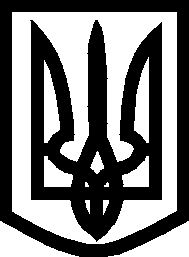 УКРАЇНА ВИКОНАВЧИЙ КОМІТЕТМЕЛІТОПОЛЬСЬКОЇ  МІСЬКОЇ  РАДИЗапорізької областіР І Ш Е Н Н Я12.03.2020			                                                                         № 59/1Про прийняття на квартирний облікКеруючись Законом України «Про місцеве самоврядування в Україні», розглянувши лист служби у справах дітей Мелітопольської міської ради Запорізької області від 25.02.2020 № 01-08/2-474-03, заяви громадян, відповідно до ст. 33 Закону України «Про забезпечення організаційно-правових умов соціального захисту дітей-сиріт та дітей, позбавлених батьківського піклування», постанови Кабінету Міністрів України від 23.07.2008 № 682 «Про деякі питання реалізації Закону України «Про житловий фонд соціального призначення», ст.ст. 32, 34, 46 Житлового кодексу УРСР і пп. 13, 46 Правил обліку громадян, які потребують поліпшення житлових умов і надання їм жилих приміщень в Українській РСР, затверджених постановою Ради Міністрів УРСР і Укрпрофради від 11.12.1984 № 470, виконавчий комітет Мелітопольської міської ради Запорізької області В И Р І Ш И В:	1. Прийняти на квартирний облік при виконавчому комітеті Мелітопольської міської ради Запорізької області з включенням:	до позачергового списку:	Паносяна Олега Олександровича, (…) року народження, який має статус (…), складом сім’ї (…); не забезпечений житловою площею;	Туліну Інну Валеріївну, (…) року народження, (…), складом сім’ї (…); проживання в одній кімнаті осіб різної статі старше 9 років;	до списку на соціальне житло:	Теслю Катерину Андріївну, (…) року народження, яка  навчається у Відокремленому структурному підрозділі «Мелітопольський коледж Таврійського державного агротехнологічного університету імені Дмитра Моторного», складом сім’ї (…).2	2. Контроль за виконанням цього рішення покласти на заступника міського голови з питань діяльності виконавчих органів ради Судакова І.Секретар Мелітопольської міської ради				Роман РОМАНОВ(…) – текст, який містить конфіденційну інформацію про фізичну особу